BANA KÖZSÉG Önkormányzata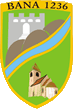 BÁBOLNAI KÖZÖS ÖNKORMÁNYZATI HIVATAL BANAI KIRENDELTSÉGEÜGYFÉLFOGADÁSI IDŐAz anyakönyvi ügyintézés Bábolnán 
PolgármesterToma RichárdTelefon: +36 70/310-8096E-mail: polgarmester@bana.huCím:2944 Bana, Jókai M. u. 18.Telefon, e-mail:info@bana.hu, 06/20 573-3067hétfő:12:30 - 16:30-ig szociális ügyekkedd:07:00-11:00-ig egyéb bejelentések12:30-14:30-ig aljegyzőszerda:szünnapcsütörtök:07:00-11:00-ig pénzügyi kifizetések12:30-14:30-ig egyéb bejelentésekpéntek:szünnaphétfő:12:30 - 16:30-ig csütörtök:08:30-12:30 és 13:30-15:00-igTel: 06/20 573-3067,   06/20 284-8448